Хабаровская краевая общественная организация                                    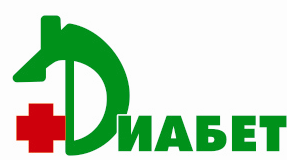 Помощи детям-инвалидам                               Информационное письмо.  18 ноября  2017 года  ХКООП « Диабет» проводит благотворительное мероприятие,  посвященное Всемирному Дню борьбы с диабетом.                                 В спортивно – развлекательном празднике примут участие 30 детей -инвалидов, страдающих сахарным диабетом 1 типа и их родители.                                       Мероприятие состоится в   фитнес-клубе «World Class»  (г. Хабаровск, Восточное шоссе, д 41). Начало в 10:30. В программе праздника: игры с аниматорами, посещение аква-зоны, скалодрома, лазертаг.     Приглашаем заинтересованных лиц принять участие в оказании благотворительной помощи для проведения мероприятия.                                                         Реквизиты организации ХКООП «Диабет»:ИНН27211487900 КПП 272101001р/счет  40703810708010018728кор/счет  30101810500000000737 РЕГИОБАНК- ФИЛИАЛ ПАО  БАНКА «ФК ОТКРЫТИЕ» г. Хабаровск БИК 040813737Код по ОКПО 80040798Код по ОКАТО 08401375000ОГРН 1072700000890Председатель   ХКООП «Диабет»:Щербакова Ирина Владимировна,       тел.: 8 924 205 2498, почта: diasvet@mail.ru .Программа  благотворительного мероприятия 18.11.2017.10.30- Сбор и регистрация участников холле   фитнес-клуба  «World Class» г.   Хабаровск, ул. Восточное шоссе 41. (дети с СД и их родители).11.00- Приветственное слово председателя Хабаровской краевой общественной организации помощи детям-инвалидам «Диабет» Щербаковой И.В.11.10- Встреча с аниматорами (разделение на команды детей по возрасту).11.20- Игры с аниматорами, посещение аква-зоны, скалодрома, лазертаг.13.00- Обед для детей. 13.30- Викторина, вручение подарков.                                                                        Приложение №1.Спонсорский взнос для заинтересованных лиц. Реквизиты организации ХКООП «Диабет»:ИНН27211487900 КПП 272101001р/счет  40703810708010018728кор/счет  30101810500000000737 РЕГИОБАНК- ФИЛИАЛ ПАО  БАНКА «ФК ОТКРЫТИЕ» г. Хабаровск БИК 040813737Код по ОКПО 80040798Код по ОКАТО 08401375000ОГРН 1072700000890Председатель   ХКООП «Диабет»:Щербакова Ирина Владимировна,       тел.: 8 924 205 2498, почта: diasvet@mail.ru .Форма участияКоличество  Цена    Стоимость1Спонсорский пакет №1 (размещение логотипа спонсора на материалах мероприятия)115 00015 0002Спонсорский пакет №2 (кофе-брейк на 30 человек)120 00020 0003Спонсорский пакет №3 (игровая программа, аниматоры)125 00025 0004Спонсорский пакет №4 (аренда зала + кофе-брейк на 25 человек)130 00030 000